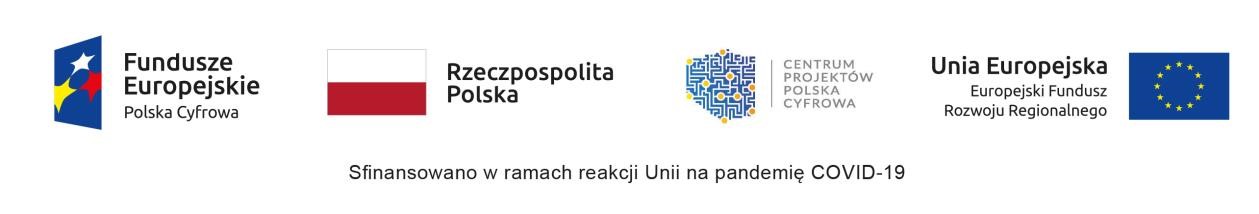 ZARZĄDZENIE NR 122.2022 Wójta Gminy Złotów z dnia 24 sierpnia 2022 roku w sprawie wprowadzenia procedury monitorowania utrzymania efektów projektu „Cyfrowa Gmina – Wsparcie dzieci z rodzin pegeerowskich w rozwoju cyfrowym – Granty PPGR” Na podstawie art. 30 ust. 1 i ust. 2 pkt 3 ustawy z dnia 8 marca 1990 roku o samorządzie gminnym (t.j. Dz. U. z 2022 r. poz. 559 z późn. zm.) oraz § 4 ust. 9 Regulaminu Konkursu Grantowego „Cyfrowa Gmina - Wsparcie dzieci z rodzin pegeerowskich w rozwoju cyfrowym – Granty PPGR” zarządzam, co następuje:  § 1 Wprowadza się procedurę monitorowania utrzymania efektów projektu „Cyfrowa Gmina – Wsparcie dzieci z rodzin pegeerowskich w rozwoju cyfrowym – Granty PPGR”, która stanowi załącznik nr 1 do niniejszego zarządzenia. § 2 Wykonanie zarządzenia powierza się Zastępcy Wójta Gminy Złotów§ 3  Zarządzenie wchodzi w życie z dniem podpisania. Załącznik nr 1 do Zarządzenia Nr 122.2022                                                                                                                
Wójta Gminy Złotów  z dnia 24 sierpnia 2022 roku PROCEDURA MONITOROWANIA I UTRZYMANIA EFEKTÓW PROJEKTU GRANTOWEGO „CYFROWA GMINA – WSPARCIE DZIECI Z RODZINPEGEEROWSKICH W ROZWOJU CYFROWYM – GRANTY PPGR”Celem przedmiotowej procedury jest sprawdzenie czy osiągnięte zostały wskaźniki określone we wniosku o przyznanie grantu, tzn. czy zakupiony i przekazany sprzęt komputerowy jest użytkowany przez beneficjentów końcowych przez okres 2 lat 
od zakończenia projektu. Sprzęt komputerowy jest przeznaczony na realizację zadania związanego z edukacją zdalną dzieci z rodzin z obszarów dotkniętych skutkami likwidacji Państwowych Gospodarstw Rolnych, którzy nie otrzymali tożsamego wsparcia z innych działań przeznaczonych do ograniczenia i niwelacji skutków pandemii COVID-19. Każda uprawniona osoba otrzymuje sprzęt komputerowy na podstawie złożonego 
w Urzędzie Gminy Złotów wniosku wraz z oświadczeniami i innymi wymaganymi dokumentami. Przekazanie sprzętu dokonywane jest nieodpłatnie na podstawie Umowy darowizny sprzętu komputerowego wraz z protokołem zdawczo – odbiorczym. Przekazany sprzęt komputerowy wraz z niezbędnym oprogramowaniem przeznaczony zostanie do wyłącznego użytku dziecka/ucznia. Wnioskodawca zobowiązuje się do użytkowania sprzętu zgodnie z przeznaczeniem, składając oświadczenie według wzoru stanowiącego załącznik nr 1 do niniejszej procedury. Przekazany sprzęt staje się własnością wnioskodawcy, jednakże wnioskodawca jest odpowiedzialny za jego odpowiednie utrzymanie, konserwację, a przede wszystkim użycie zgodnie z przeznaczeniem. Wnioskodawca jest materialnie odpowiedzialny za uszkodzenie czy utratę sprzętu, które nie jest objęte gwarancją lub niewynikające z użytkowania zgodnie 
z przeznaczeniem. Wnioskodawca zobowiązuje się do składania pisemnych oświadczeń o wykorzystaniu sprzętu zgodnie z przeznaczeniem każdorazowo na wezwanie Gminy Złotów, nie rzadziej niż   raz do roku począwszy od daty zakończenia projektu przez okres 2 lat, 
w terminie wskazanym przez Gminę Złotów, zgodnie ze wzorem stanowiącym załącznik nr 2 do niniejszej procedury. Gmina Złotów ma możliwość żądania okazania sprzętu komputerowego do oględzin stanu technicznego i sprawdzenia jego przeznaczenia przez okres 2 lat od daty zakończenia projektu, w terminie wskazanym przez Wójta Gminy Złotów. Załącznik nr 1 do procedury monitorowania  i utrzymania efektów projektu    Oświadczenie  W związku z otrzymaniem sprzętu komputerowego w ramach konkursu grantowego pn. „Cyfrowa Gmina - Wsparcie dzieci z rodzin pegeerowskich w rozwoju cyfrowym – Granty PPGR” ja niżej podpisany/na …………………………………………………………… zobowiązuję się do użytkowania sprzętu zgodnie z jego przeznaczeniem jako Obdarowany, informowania Darczyńcy o wszelkich występujących problemach oraz składania półrocznych oświadczeń o dalszej eksploatacji sprzętu przez okres 2 lat od daty zakończenia projektu. ...........................................................                                                                        …………………………………………             (miejscowość, data)                                                                                                           (czytelny podpis)                                                                                                                    Załącznik nr 2 do procedury monitorowania                                                                                                                                                  i utrzymania efektów projektu     Oświadczenie W związku z otrzymaniem laptopa …………. w ramach  konkursu grantowego pn. „Cyfrowa Gmina - Wsparcie dzieci z rodzin pegeerowskich w rozwoju cyfrowym – Granty PPGR”, ja niżej podpisany/na ……………………………………………………… oświadczam, 
że użytkuję sprzęt komputerowy nr seryjny ………………………… zgodnie z jego przeznaczeniem. ...........................................................                                                                        …………………………………………             (miejscowość, data)                                                                                                           (czytelny podpis) 